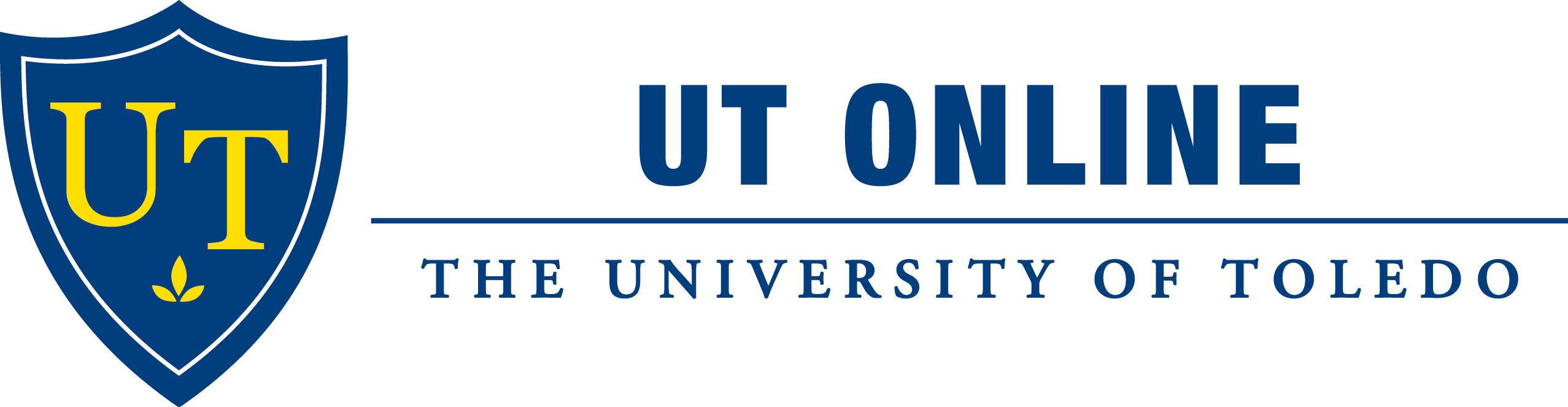 Hearing Voices: Using Multiple-Perspective Feedback to Improve Course DesignDirections:For this activity you will form groups of 3-4 and based on your experience with the QM review process, discuss the standards that you most frequently encounter as “NOT MET” in your reviews. Write these down in the table given. Choose one of these standards and then prepare a list strategies or helpful recommendations for improvements in order to fully meet this standard. We will then come together and discuss our findings. Standard “NOT MET”Strategies or Helpful Recommendations for Improvement